                Негосударственное образовательное частное учреждение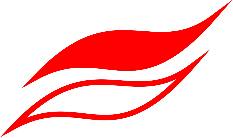        дополнительного профессионального образования «Крымский региональный учебный Центр»  Заявка на обучениеУсловное название и номер курса:Сметное дело в строительстве в объеме 72 ак. ч.ДАННЫЕ ОБ ОБУЧАЮЩИХСЯ И УЧЕБНЫХ КУРСАХДля начала обучения просим ВАС заполнить таблицу ниже. Указанные данные мы обязаны передать в Федеральный реестр документов об образовании (ФИС ФРДО)В соответствии с требованиями статьи 9 федерального закона от 27.07.06 r. "О персональных данных" № 152-ФЗ, Заказчик подтверждает свое согласие на обработку Исполнителем персональных данных Обучающегося(ихся), включающих: фамилию, имя, отчество, дату рождения, адрес прописки и места жительства, контактные телефоны, адрес электронной почты, номер основного документа, удостоверяющего его личность, сведения о дате выдачи указанного документа и выдавшем его органе, сведения об уровне образования, сведения об образовании, профессиональной переподготовке, повышении квалификации; СНИЛС; Гражданство; сведения о месте работы и должности, и иные персональные данные в целях оказания Обучающемуся(имся) образовательных услуг и обязуется самостоятельно получить такое согласие от Обучающегося(ихся).Ответственность за достоверность сведений, указанных в заявке, несет заказчик.        Наименование должности                                                                       подпись                                                                 Ф.И.О. руководителяВНИМАНИЕ! В соответствии с п. 3 ст. 76 Федерального закона от 29.12.2012 N 273-ФЗ "Об образовании в Российской Федерации" требуется дополнительно отправить на info@ed-crimea.ru скан-копию документа, подтверждающего наличие у слушателя высшего или среднего профессионального образования (диплом) документ о смене имени, отчества или фамилии (если фамилия, имя или отчество в заявке и дипломе не совпадают)СВЕДЕНИЯ ОБ ОРГАНИЗАЦИИ: Ваши персональные данные требуются для подготовки Договора на оказание образовательных услуг в целях реализации ст. 54 Федерального закона от 29.12.2012 N 273-ФЗ "Об образовании в Российской Федерации".СВЕДЕНИЯ ОБ ОРГАНИЗАЦИИ: Ваши персональные данные требуются для подготовки Договора на оказание образовательных услуг в целях реализации ст. 54 Федерального закона от 29.12.2012 N 273-ФЗ "Об образовании в Российской Федерации".Полное наименованиеЮридический адресФактический адресОГРН (ОГРНИП)ИНН/КППБанк получателяР/сК/сБИКФИО и должность РуководителяКонтактное лицо (ФИО, телефон, e-mail)№ курсаФИО  B Именительном падеже - кто?)ФИОв Дательном падеже(выдано: кому?)ПолДата рождения(в формате дд.мм.гггг)Образование:-среднее профессион.           -высшее образование ДолжностьСНИЛС(000-000-000 00)Серия дипломаНомер дипломаДата выдачи диплома (01.01.1900)Фамилия, указанная в дипломе